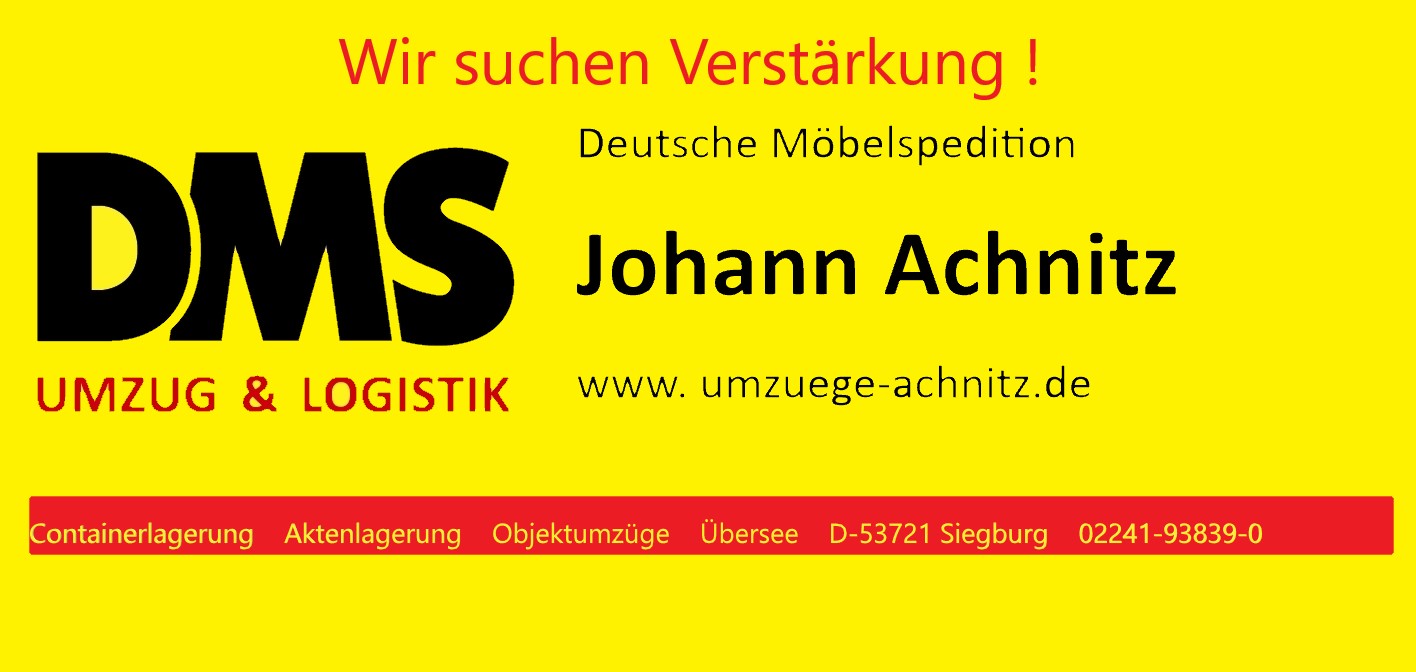 Ausbildung zum/zur Kaufmann /-frau für Spedition und Logistikdienstleistung zum 01.08.2023Als Kaufmann/-frau für Spedition und Logistikdienstleistung …planst und organisierst du den Transport von Möbeln und ihre Lagerung.wählst Du geeignete Verkehrsträger aus.steuerst und überwachst du die Abwicklung der Aufträge.handelst du nach Zoll- und außenwirtschaftliche Bestimmungen.berätst du Kunden hinsichtlich Ihres Umzugs und bist als freundlicher und kompetenter Ansprechpartner für sie da.kalkulierst du die Preise für die Aufträge. Während Deiner Ausbildung lernst du …Aufträge zu disponieren und koordinieren.die geeignetsten Verkehrsmittel für den Transport von Gütern auszuwählen.Geschäfte mit internationalen Geschäftspartnern abzustimmen.die Durchführung von Aufträgen von Anfang bis Ende zu überwachen.Deine Aufgaben gut zu organisieren.3 Jahre (Ausbildungsdauer)Ausbildungsort: SiegburgFür diese Ausbildung solltest du …min. einen Realschulabschluss haben.Teamarbeit schätzen und mögen.mit Spaß auf Menschen zugehen können.Organisationstalent besitzen.dich in Erdkunde auskennen.gute Englischkenntnisse haben.Wir freuen uns auf deine Bewerbung per E-Mail an:  info@umzuege-achnitz.deJohann Achnitz GmbH ,  Zeithstr. 25, 53721 Siegburg